Πληροφορίες:          633ΚΟΙΝ:	Πίνακας Αποδεκτών: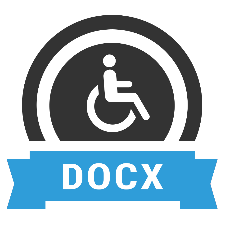 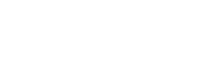 